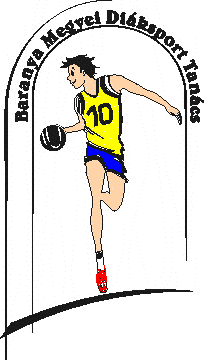 BARANYA MEGYEI DIÁKSPORT TANÁCS7623 Pécs, Koller u. 7. II/23.Telefon:20/255-0111; E-mail: kaufmann.eszter.sport@gmail.com; Web: www.bmdiaksport.hu _____________________________________________________________________________Labdarúgás DIÁKOLIMPIAII. korcsoport MEGYEI DÖNTŐ EREDMÉNYE2017. április 21. péntek 	„A” csoport	„B”csoport	Szentlőrinci Ált. Isk.	Bólyi Ált. Isk.	Siklósi KI. Kanizsai Ált. Isk.	PTE Gyakorló	Széchenyi Pécs	Kökönyösi G. Gagarin Ált. Isk.Eredmények:„A” csoport:Szentlőrinci Ált. Isk	-	Siklósi KI. Kanizsai Ált. Isk.	3:0Széchenyi Pécs	-	Szentlőrinci Ált. Isk	2:0	Siklósi KI. Kanizsai Ált. Isk.	-	Széchenyi Pécs	0:4„B” csoportBólyi Ált. Isk.	-	PTE Gyakorló	1:0PTE Gyakorló	-	Kökönyösi G. Gagarin Ált. Isk	6:0Kökönyösi G. Gagarin Ált. Isk	-	Bólyi Ált. Isk.	2:2„A” csoport végeredménye:Széchenyi Pécs	2	2	0	0	6 pont	 6:0Szentlőrinci Ált. Isk	2	1	0	1	3 pont	 3:2Siklósi KI. Kanizsai Ált. Isk.	2	0	0	2	0 pont	 0:7„B” csoport végeredménye:Bólyi Ált. Isk.	2	1	1	0	4 pont	 3:2PTE Gyakorló	2	1	0	1	3 pont	 6:1Kökönyösi G. Gagarin Ált. Isk	2	0	1	1	1 pont	 2:8Helyosztók:5. helyért:Siklósi KI. Kanizsai Ált. Isk.	-	Kökönyösi G. Gagarin Ált. Isk	3:13. helyért:Szentlőrinci Ált. Isk	-	PTE Gyakorló	1:7	Döntő:Széchenyi Pécs	-	Bólyi Ált. Isk.	3:2Végeredmény:Széchenyi PécsBólyi Ált. Isk.PTE GyakorlóSzentlőrinci Ált. IskSiklósi KI. Kanizsai Ált. Isk.Kökönyösi G. Gagarin Ált. Isk